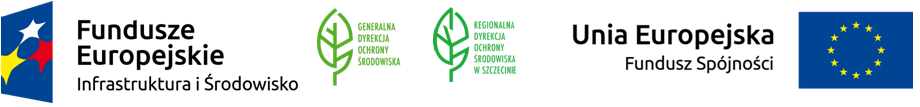 WOPN-PK.082.1.2017.GK                                                                                                  Załącznik nr 1Dane dotyczące Oferenta:Nazwa…………………………………………………………………………………...Siedziba ………………………………………………………………………………….nr tel / nr faxu …………………………………………………………………………...REGON …………………………………………………………………………………..NIP ……………………………………………………………………………………….e-mail  ……………………………………………………………………………………KALKULACJA CENOWAW odpowiedzi  na prowadzenie rozpoznania rynku dla Zamawiającego, polegającego na dostawie fabrycznie nowego apartu cyfrowego wraz z wyposażeniem, dodatkową karta pamięci  oraz torbą  torbą do transportu aparatu cyfrowego.Projekt nr POIS.02.04.00-00-0193/16 pn.: „Opracowanie planów zadań ochronnych dla obszarów Natura 2000 (PZObis)” realizowanego w ramach osi II, działanie 2.4 Programu Operacyjnego Infrastruktura i Środowisko 2014 – 2020  (dostawa  Regionalna Dyrekcja Ochrony Środowiska, ul. Teofila Firlika 20, 71-637 Szczecin)Przedstawiamy poniżej oferowaną cenę po jakiej gotowi jesteśmy podjąć się świadczenia usługi:Całkowita wartość oferty :brutto:…………………………..zł,słownie:…………………………………………………….netto:………………………….………  złstawka podatku VAT: ..………..….… %wartość podatku VAT: …………………...złtyp/model urządzenia …………………………………………………………………………………………………........................................................................       ........................................................               Miejscowość, data	(czytelny podpis(y) osób uprawnionych do reprezentacji wykonawcy,   	w przypadku oferty wspólnej - podpis pełnomocnika wykonawcy)